Министерство науки и высшего образования РФ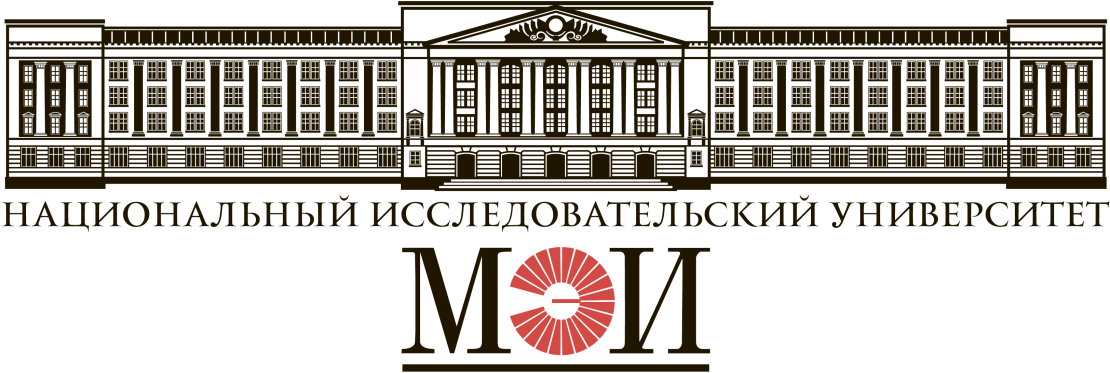 Кафедра ТЕОРЕТИЧЕСКИХ ОСНОВ ЭЛЕКТРОТЕХНИКИЛабораторная работа № 1-6по дисциплине «Теоретические основы электротехники»«Исследование цепи синусоидального токас индуктивно-связанными элементами»Москва 2022Лабораторная работа № 1-6«Исследование цепи синусоидального токас индуктивно-связанными элементами»Целью работы является экспериментальное исследование цепи синусоидального тока, содержащей участки с индуктивно-связанными элементами.Ключевые слова: самоиндукция; индуктивная связь; взаимоиндукция; потокосцепление самоиндукции; (собственная) индуктивность; потокосцепление взаимной индукции; взаимная индуктивность; воздушный трансформатор; коэффициент связи.Теоретическая справкаВ том случае, если изменение тока в одном из элементов цепи приводит к появлению ЭДС в другом элементе цепи, говорят, что эти элементы индуктивно связаны, возникающую ЭДС называют ЭДС взаимоиндукции.Рассмотрим две катушки, которые намотаны в виде тонких колец большого диаметра с числом витков w1 и w2. При указанной форме катушек с большой степенью точности можно считать, что витки каждой катушки сцепляются с одинаковым магнитным потоком. Пусть в первой катушке ток i1, тогда: Ψ11=w1Φ11 – собственное потокосцепление первой катушки (Φ11 – магнитный поток в одном витке), Ψ12 – потокосцепление взаимной индукции – часть потокосцепления Ψ11, сцепленная с витками второй катушки. Ψ12 создан током первой катушки, пронизывает витки второй. Пусть во второй катушке ток i2, тогда: Ψ22=w2Φ22 – собственное потокосцепление второй катушки, Ψ21 – потокосцепление взаимной индукции (создан током второй катушки, пронизывает витки первой) (рис. 1).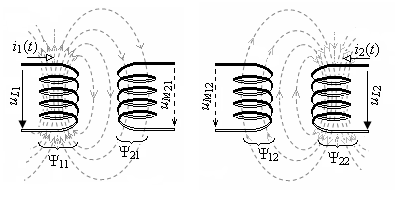 Рис. 1В таком случае катушки являются индуктивно-связаннымиэлементами (рис. 2).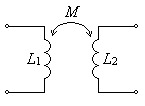 Рис. 2Для характеристики индуктивной связи вводят параметр M=M12=M21 – взаимная индуктивность [Генри]. Знак собственной индуктивности  или  всегда положителен, т.к. направление тока и магнитного потока самоиндукции всегда согласованы по правилу правого винта. Примем знак взаимной индуктивности также положительным: , . ЭДС взаимоиндукции во второй катушке, вызванное изменением тока в первой катушке, компенсируется напряжением взаимоиндукции , появляющееся на зажимах второй катушки. Аналогично появляется напряжение взаимоиндукции на зажимах первой катушки , вызванное изменением тока в первой. Таким образом, напряжение (ЭДС) каждой катушки определяется алгебраической суммой напряжения (ЭДС) самоиндукции и напряжения (ЭДС) взаимной индукции.Для определения направления напряжения (ЭДС) взаимной индукции, т.е. знака, с которым это напряжение будет входить в алгебраическую сумму напряжения на катушке, размечают зажимы индуктивно связанных элементов цепи. Два зажима разных катушек называют одноименными, если при одинаковых направлениях токов катушек относительно этих зажимов магнитные потоки самоиндукции и взаимной индукции направлены одинаково (суммируются). Одноименные зажимы обозначаются одинаковыми значками (,   или  ).Используя комплексный метод расчета определяют сопротивление взаимной индукции для заданной частоты  и комплексное сопротивление взаимной индукции . Комплекс напряжения взаимной индукции на комплексной плоскости перпендикулярен комплексу тока, изменение которого вызывает его появление:  – напряжение взаимной индукции в первой катушке от второго тока,  – напряжение взаимной индукции во второй катушке от первого тока. При этом  и . Коэффициент связи определяют как  или .Рассмотрим согласное включение последовательно соединенных индуктивно связанных неидеальных катушек. Напряжение на катушках имеет три составляющие (рис. 3):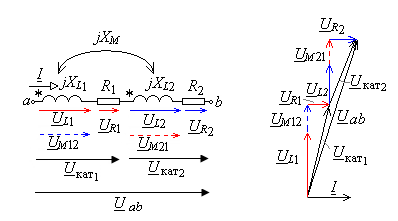 Рис. 3При согласном включении: .При встречном включении последовательно соединенных катушек напряжения само и взаимной индукции вычитаются (рис. 4):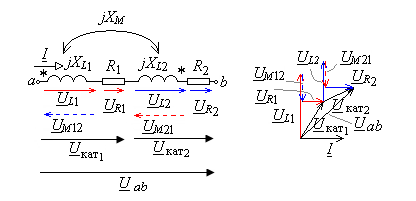 Рис. 4При встречном включении:.При согласном включении комплексное сопротивление участка ab: , при встречном включении:  .Если напряжение на участке ab Uab=U=const, то при согласном включении действующее значение тока Icогл<Iвстр, а φcогл>φвстр.В простейшем случае трансформатор (рис. 5) представляет собой две индуктивно связанные катушки, которые называют обмотками. Как правило, обмотки расположены на общем сердечнике. Воздушный трансформатор не имеет сердечника и описывается линейной системой уравнений.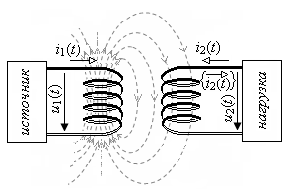 Рис. 5Пусть первичная обмотка с током I1 подсоединена к источнику с напряжением U1, вторичная обмотка с током  подсоединена к приемнику Zн. При таком выборе условно-положительных направлений токи ориентированы одинаково относительно одноименных зажимов (рис. 6). Обозначим: , , .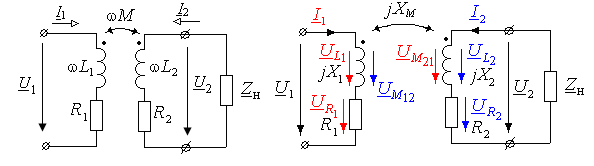 Рис. 6Составим уравнения по второму закону Кирхгофа для первичной и вторичной обмотки:В режиме холостого хода , ток  и уравнения имеют вид:Измерив действующее значение напряжения и тока первичной обмотки, угол сдвига фаз между напряжением и током, можно определить параметры первичной катушки, измерив действующее значение напряжения вторичной обмотки ‒ сопротивление взаимной индукции.Подготовка к работеСоставить систему уравнений по законам Кирхгофа для воздушного трансформатора в режиме холостого хода (см. рис. 1П). Качественно построить топографическую диаграмму напряжений и векторную диаграмму токов.Объяснить, как по результатам опыта определить параметры неидеальной катушки и сопротивление взаимной индукции.Составить уравнения Кирхгофа для схемы, представленной на рис. 2П, и построить качественную топографическую диаграмму напряжений для случая согласного и встречного включения катушек. Объяснить, как по результатам опыта определить одноименные зажимы катушек.На основании пункта 3 получить формулу .Составить уравнения по законам Кирхгофа для схемы, представленной на Рис. 3П для двух вариантов: одноименные зажимы катушек в общем узле и разноименные зажимы катушек в общем узле.3. Содержание и порядок выполнения работыВ лабораторной работе используют: источник синусоидального напряжения из модуля ФУНКЦИОНАЛЬНЫЙ ГЕНЕРАТОР; измерительные приборы блока ИЗМЕРИТЕЛЬ ФАЗЫ; вольтметр из блока МОДУЛЬ МУЛЬТИМЕТРОВ РР. Пассивные элементы электрической схемы выбирают из блоков МОДУЛЬ РЕЗИСТОРОВ и МОДУЛЬ РЕАКТИВНЫХ ЭЛЕМЕНТОВ.Определение параметров индуктивно связанных катушекСобрать электрическую цепь по схеме, приведенной на рис. 1П протокола измерений. Тумблер SA2 модуля ИЗМЕРИТЕЛЬ ФАЗЫ установить в положение I2. Проверить собранную электрическую цепь в присутствии преподавателя. Включить автоматический выключатель QF блока модуль питания и тумблер Сеть модуля ФУНКЦИОНАЛЬНЫЙ ГЕНЕРАТОР. Переключатель Форма установить в положение . Установить регулятором Частота значение частоты f=100...200 Гц. Частоту f записать в протокол.Регулятором Амплитуда модуля ФУНКЦИОНАЛЬНЫЙ ГЕНЕРАТОР установить действующее значение напряжения U16–7 В (использовать прибор модуля ИЗМЕРИТЕЛЬ ФАЗЫ или электронный вольтметр).Тумблер SA2 модуля ИЗМЕРИТЕЛЬ ФАЗЫ установить в положение I2. Измерить приборами из блока ИЗМЕРИТЕЛЬ ФАЗЫ действующее значение напряжения u1, тока i1; угол сдвига фаз 1. Действующее значение напряжения u2 измерить мультиметром РР. Все величины занести в табл. 1П.Повторить измерения, поменяв местами индуктивности L1 и L2. Измеренные величины занести в табл. 1П.Выключить тумблер Сеть модуля ФУНКЦИОНАЛЬНЫЙ ГЕНЕРАТОР.Выполнить указанные в протоколе измерений расчеты.Последовательное соединение индуктивно-связанных катушекСобрать электрическую цепь по схеме, приведенной на рис. 2П.Включить тумблер Сеть модуля ФУНКЦИОНАЛЬНЫЙ ГЕНЕРАТОР.Соединить катушки последовательно в произвольном порядке (к примеру, соединение (a-b)-(c-d): выводы катушки L1 обозначены как (a-b), выводы катушки L2 как (c-d)). Регулятором Амплитуда модуля ФУНКЦИОНАЛЬНЫЙ ГЕНЕРАТОР установить напряжение U7 В (использовать прибор модуля ИЗМЕРИТЕЛЬ ФАЗЫ или электронный вольтметр).Тумблер SA2 модуля ИЗМЕРИТЕЛЬ ФАЗЫ установить в положение I2. Приборами из блока ИЗМЕРИТЕЛЬ ФАЗЫ измерить действующее значение напряжения u, тока i; угол сдвига фаз . Напряжения U1 и U2 измерить мультиметром. Измеренные величины занести в табл. 2П.Поменять местами выводы катушки L2 (соединение (a-b)-(d-c)). Выполнить измерения предыдущего пункта. Измеренные величины занести в табл. 2П.По результатам измерений определить, какое соединение соответствует согласному включению катушек. Провести разметку одноименных зажимов. По результатам опыта рассчитать Хм.Выключить тумблер Сеть модуля ФУНКЦИОНАЛЬНЫЙ ГЕНЕРАТОР.Разветвленная цепь с индуктивно-связанными катушкамиСобрать электрическую цепь по схеме, приведенной на рис. 3П. Выбрать емкость С=22 мкФ (четные номера бригад) и С=4,7 мкФ (нечетные номера бригад) из МОДУЛЯ РЕАКТИВНЫХ ЭЛЕМЕНТОВ. В качестве измерительных сопротивлений выбрать из МОДУЛЯ СОПРОТИВЛЕНИЙ R1=100 Ом и R2=100 Ом.Соединить катушки так, чтобы одноименные зажимы были подключены к узлу 1.Включить тумблер Сеть модуля ФУНКЦИОНАЛЬНЫЙ ГЕНЕРАТОР. Регулятором Амплитуда установить на выходе модуля напряжение U6–7 В (использовать прибор модуля ИЗМЕРИТЕЛЬ ФАЗЫ или электронный вольтметр).Тумблер SA2 модуля ИЗМЕРИТЕЛЬ ФАЗЫ установить в положение U2. Провести измерение комплексных потенциалов, результаты занести в табл. 3П.Соединить катушки так, чтобы разноименные зажимы были подключены к узлу 1. Провести измерение комплексных потенциалов, результаты занести в табл. 3П.Выключить тумблер Сеть модуля ФУНКЦИОНАЛЬНЫЙ ГЕНЕРАТОР и автоматический выключатель QF модуля питания.Протокол измерений утвердить у преподавателя.ПРОТОКОЛ ИЗМЕРЕНИЙ К ЛАБОРАТОРНОЙ РАБОТЕ № 1-6Частота f________ Гц.Определение параметров индуктивно-связанных катушекСхема исследуемой электрической цепи представлена на рис. 1П.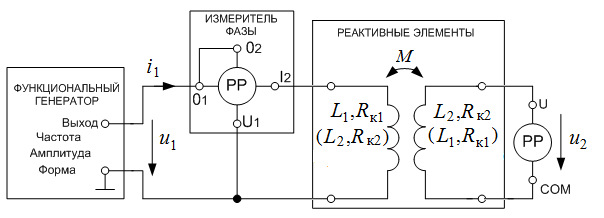 Рис. 1ПЭкспериментальные данные представлены в табл. 1П.Таблица 1ПРасчет параметров катушек:Последовательное соединение катушекСхема исследуемой электрической цепи представлена на рис. 2П.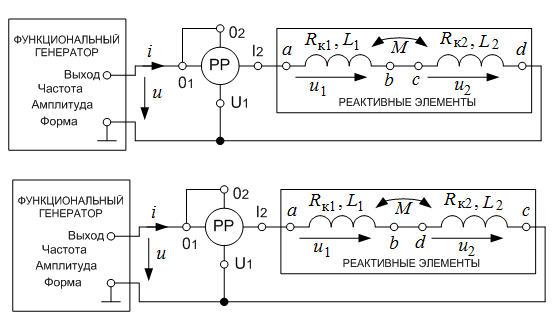 Рис. 2ПТаблица 2ПВывод: Соединение ____________ соответствует согласному соединению катушек. Одноименные зажимы ________________.Zсогл=__________ Ом; Хсогл=________________=____________ Ом;Zвстр=__________ Ом; Хвстр=________________=____________ Ом;Расчет Хм: ____________________________________________ Ом.Разветвленная цепь с индуктивно-связанными катушкамиСхема исследуемой электрической цепи представлена на рис. 3П.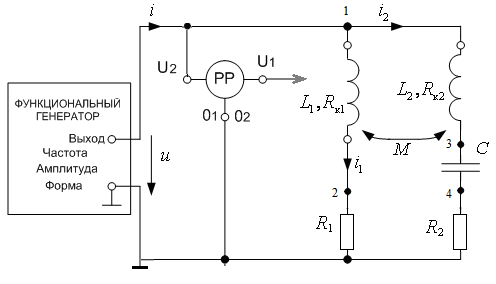 Рис. 3ПЕмкость конденсатора С=______________ мкФ.Таблица 3ПРасчеты по экспериментальным данным:Одноименное соединение катушек в узле 1Разноименное соединение катушек в узле 14. Содержание и оформление отчетаПо экспериментальным данным (табл. 1П протокола измерений) рассчитать параметры катушек.По измеренным действующим значениям токов из табл. 2П и рассчитанным параметрам катушек определить действующие значения напряжений , , ,  и . Построить в масштабах топографические диаграммы напряжения для согласного и встречного включения катушек. Сравнить данные измерений из табл. 2П с полученными в результате расчета и построений.Сравнить результаты расчета Хм по опытным данным табл. 1П и табл. 2П.По данным из табл. 3П построить векторную диаграмму токов и топографическую диаграмму напряжений для одноименного и для разноименного соединения катушек в узле 1. По рассчитанным параметрам катушек, сопротивлению взаимной индукции и заданному значению емкости конденсатора определить действующие значения напряжений , , , , , , . Сравнить данные измерений из табл. 3П с полученными в результате расчета и построений.Сделать письменный вывод о проделанной работе.5. Контрольные вопросы и заданияВсе ответы на контрольные вопросы должны сопровождаться необходимыми схемами, формулами, численными результатами расчётов, графическими иллюстрациями (графиками, диаграммами и т.д.) и содержать однозначный ответ на поставленные вопросы.Определить коэффициент связи kсв индуктивно-связанных катушек. В каких пределах он изменяется? Как изменятся результаты измерений табл.1П, если коэффициент связи увеличится? Зависит ли коэффициент связи от частоты?Определить токи первичной и вторичной обмоток трансформатора (рис. 1П) в режиме короткого замыкания, если к выходу генератора подключена катушка индуктивностью L1 и напряжение U1=7 В. Построить векторную диаграмму токов и топографическую диаграмму напряжений.Определить токи первичной и вторичной обмоток трансформатора (рис. 1П) в режиме короткого замыкания, если к выходу генератора подключена катушка индуктивностью L2 и напряжение U1=7 В. Построить векторную диаграмму токов и топографическую диаграмму напряжений.Две катушки соединены последовательно и подключены к источнику синусоидального тока. Был измерен сдвиг фаз между током и напряжением для двух значений kсв: kсв1=0,7 и kсв2=0,5. Измерение показало, что . Согласно или встречно соединены катушки?Две катушки соединены последовательно и подключены к источнику синусоидального тока. Был измерен сдвиг фаз между током и напряжением для двух значений kсв: kсв1=0,5 и kсв2=0,7. Измерение показало, что . Согласно или встречно соединены катушки?По данным табл. 3П определить параметры катушек и сопротивление взаимной индукции, сравнить с рассчитанными ранее.По данным табл. 3П определить входное сопротивление при одноименном соединении катушек в узле 1. Рассчитать входное сопротивление, используя законы Кирхгофа или «развязку» индуктивных связей. Сравнить результаты.По данным табл. 3П определить входное сопротивление при разноименном соединении катушек в узле 1. Рассчитать входное сопротивление, используя законы Кирхгофа или «развязку» индуктивных связей. Сравнить результаты.Выполнил:Группа:Бригада:Подпись студента:Дата выполнения:Дата защиты:Оценка:Проверил:Подпись преподавателя:К выходу генератора подключенакатушка L1К выходу генератора подключенакатушка L1К выходу генератора подключенакатушка L1К выходу генератора подключенакатушка L1К выходу генератора подключенакатушка L2К выходу генератора подключенакатушка L2К выходу генератора подключенакатушка L2К выходу генератора подключенакатушка L2U1, ВI1, мА1, градU2, ВU1, ВI1, мА1, градU2, ВК выходу генератора подключена катушка L1, Rк1К выходу генератора подключена катушка L1, Rк1К выходу генератора подключена катушка L1, Rк1___________      Ом__________    Ом__________    Ом_______    Ом _____________   Ом_____________   ОмК выходу генератора подключена катушка L2, Rк2К выходу генератора подключена катушка L2, Rк2К выходу генератора подключена катушка L2, Rк2___________     Ом___________     Ом________    Ом_________   Ом _________   Ом __________    Ом(a-b)‒(c-d) соединение катушек(a-b)‒(c-d) соединение катушек(a-b)‒(c-d) соединение катушек(a-b)‒(c-d) соединение катушек(a-b)‒(c-d) соединение катушек(a-b)‒(d-c) соединение катушек(a-b)‒(d-c) соединение катушек(a-b)‒(d-c) соединение катушек(a-b)‒(d-c) соединение катушек(a-b)‒(d-c) соединение катушекU, ВI, мАU1, ВU2, Вφ, °U, ВI, мАU1, ВU2, Вφ, °                           Ом                           Ом                           Ом                           Ом                           Ом                           Ом                           Ом                           Ом                           Ом                           ОмОдноименное соединение катушек в узле 1Одноименное соединение катушек в узле 1Одноименное соединение катушек в узле 1Одноименное соединение катушек в узле 1Разноименное соединение катушек в узле 1Разноименное соединение катушек в узле 1Разноименное соединение катушек в узле 1Разноименное соединение катушек в узле 1U=φ1, Вφ2, Вφ3, Вφ4, ВU=φ1, Вφ2, Вφ3, Вφ4, ВUR1=φ2, ВUR2=φ4, ВUR1=φ2, ВUR2=φ4, В